Neighbourhood Plan Steering Group notes from a meeting held via Zoom on the 3rd June 2021PresentCllr Stubbs, Cllr Cooper, Cllr Cartwright, Cllr Robinson, Cllr Dymond, Cllr P Waring, A Thompson (Planning Consultant), J Locke S Davies (Clerk to Council), L Norton (Assistant Clerk to Council).Apologies for AbsenceCllr Dickens, Cllr S BowyerNotes from the meetingThe new commercial class E introduced in 2020 ‘commercial, business and service’ was noted.QuestionnaireFeedback Ensure the individual areas are stated in the introduction to the questionnaire so the 		residents are aware the whole of the Kidsgrove Parish is included, and not just the 		Kidsgrove town itself. Keeping mindful of this with the wording of the questions too.Bio diversity for Staffordshire Wildlife Trust – quote waitingOther actionsA Thompson to aim for questionnaire to be sent to Council Office by the end of the 		month. Public Information SessionsGrant Funding‘Neighbourhood Local Planning’ may also qualify for additional funding. Grant funding provided by Locality, means groups with a neighbourhood plan are eligible to apply for up to £10,000 basic grant, with the possibility of an additional £8000. This was discussed and agreed we should be eligible for.Any other issuesNext meeting date – TBCNeighbourhood Plan Steering GroupKidsgrove Town Council
Victoria Hall
Liverpool Road
Kidsgrove
Staffordshire
ST7 4ELTel: 01782 782254
www.kidsgrovetowncouncil.gov.uk 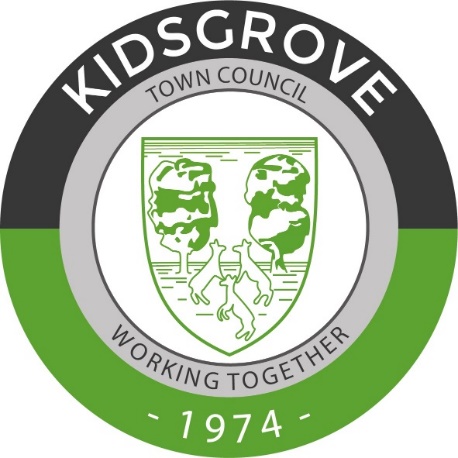 